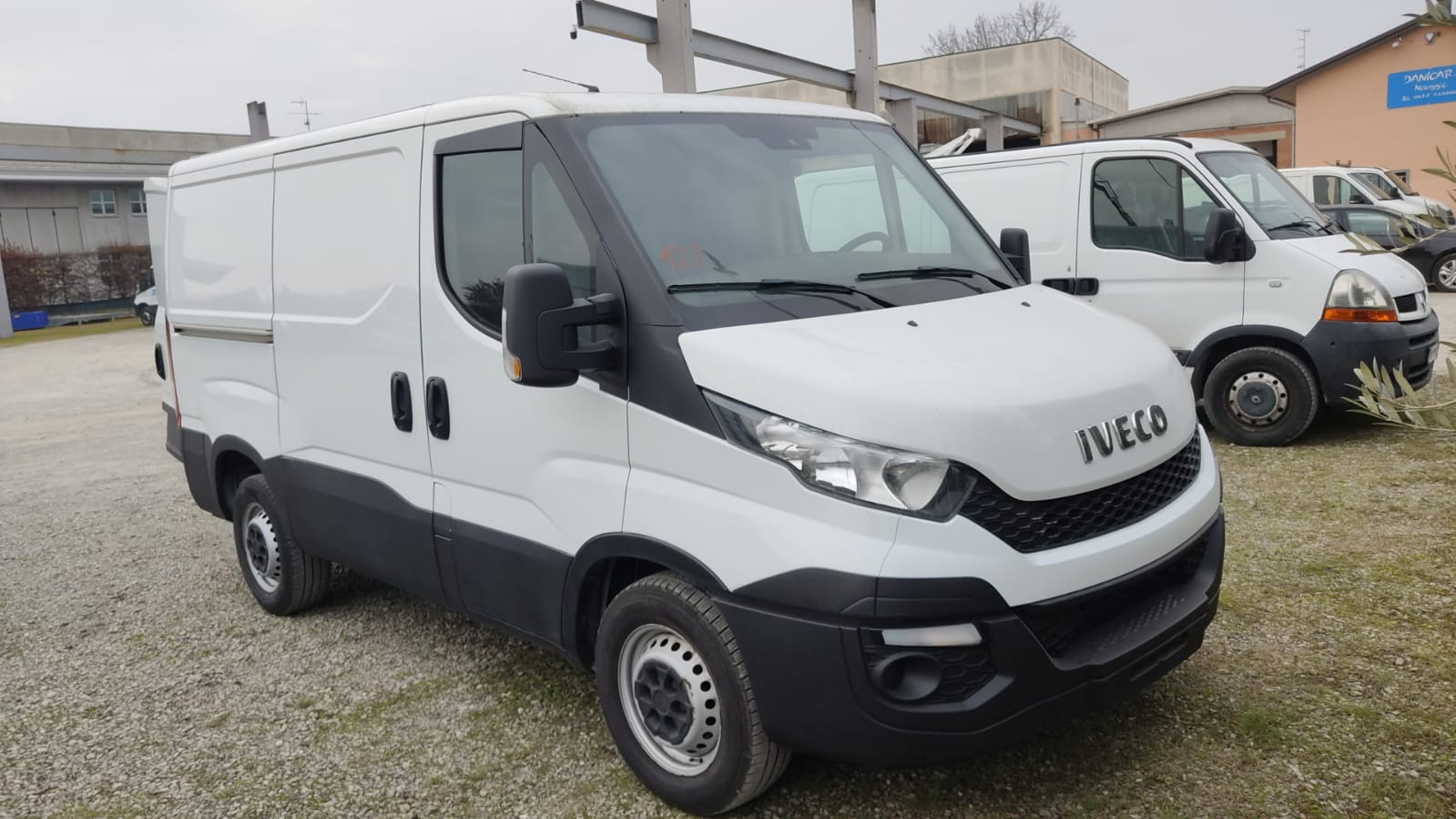 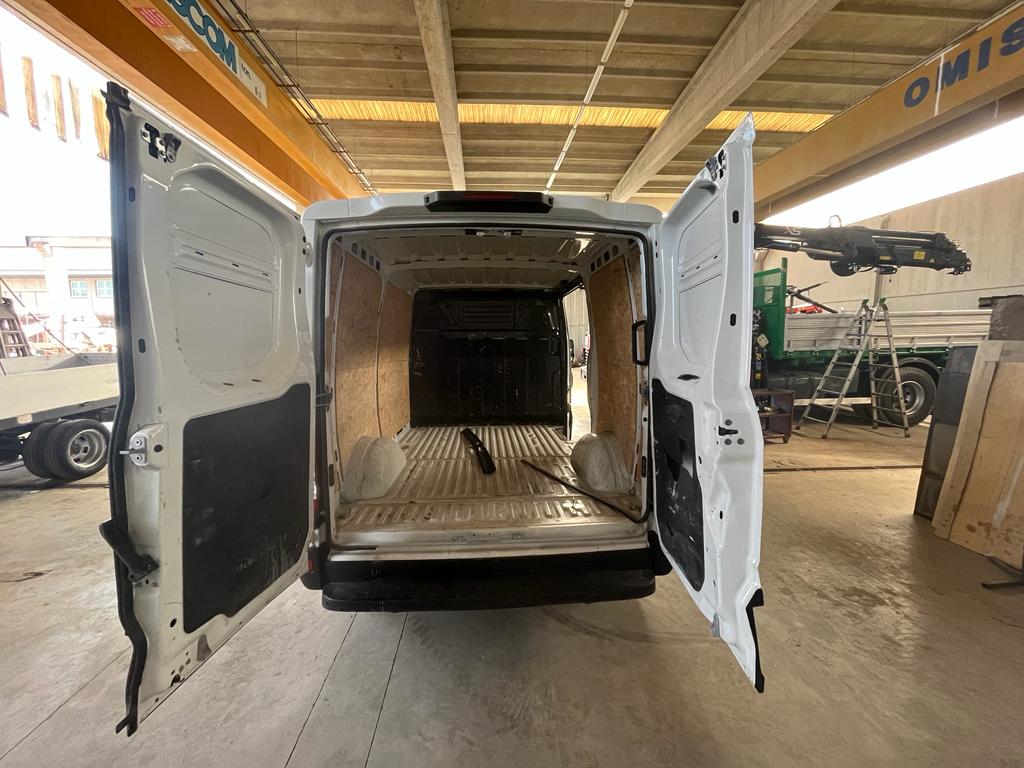 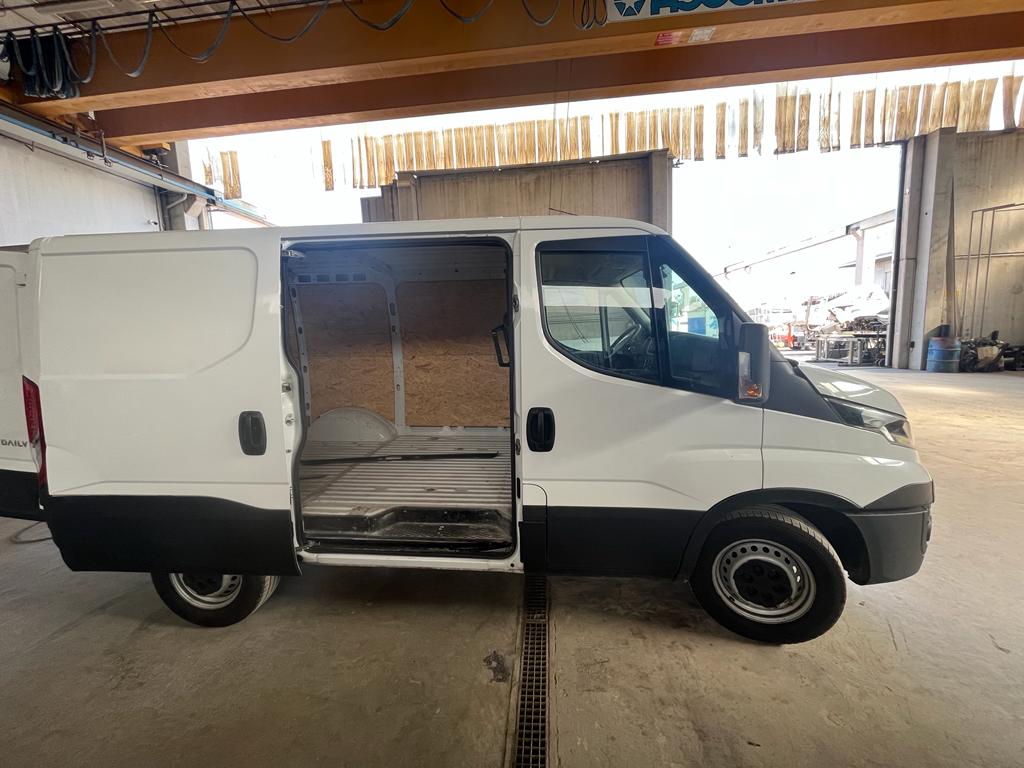 MODELLO: IVECO 35S13 FURGONATOALTEZZA FURGONE ESTERNA: 2,15 mtPORTATA: 1360 kgMISURE INTERNE UTILI:ALTEZZA: 1,60 mtLUNGHEZZA: 2,60 mtLARGHEZZA: 1,77 mtLARGHEZZA PASSARUOTE: 1,30 mt   BOCCA D’INGRESSO:ALTEZZA: 1,45 mtLARGHEZZA: 1, mt